Памятки водителямВ Рамках Глобальной недели Безопасности дорожного движения воспитанники  центра « Семья» Красненского района провели мероприятие по ознакомлению и передаче  водителям   памяток с основными правилами безопасного движения автотранспорта  вблизи жилых домов и образовательных организаций. Ребятам очень понравилось то, что все водители   серьёзно отнеслись к этой акции и с удовольствием приняли к сведению их пожелания.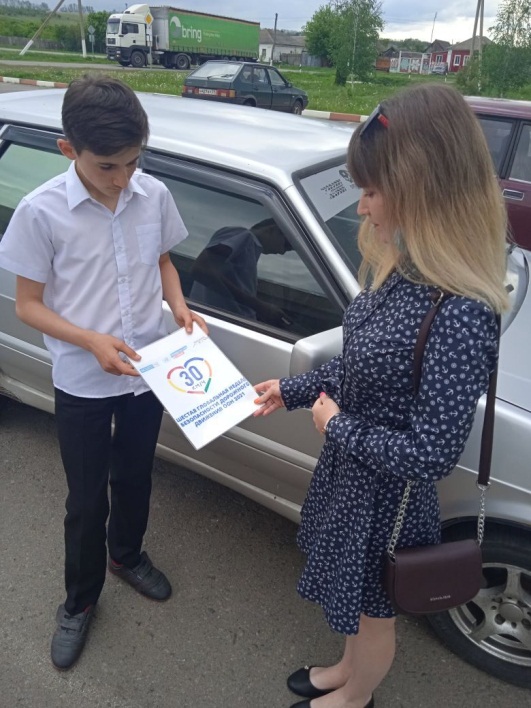 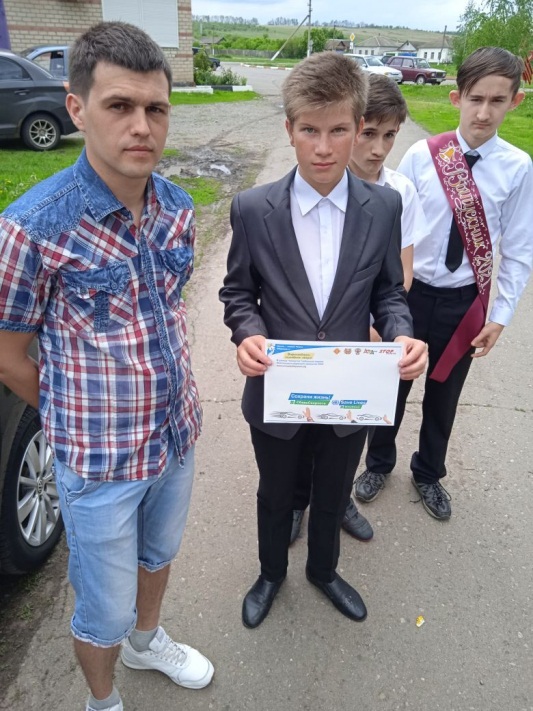 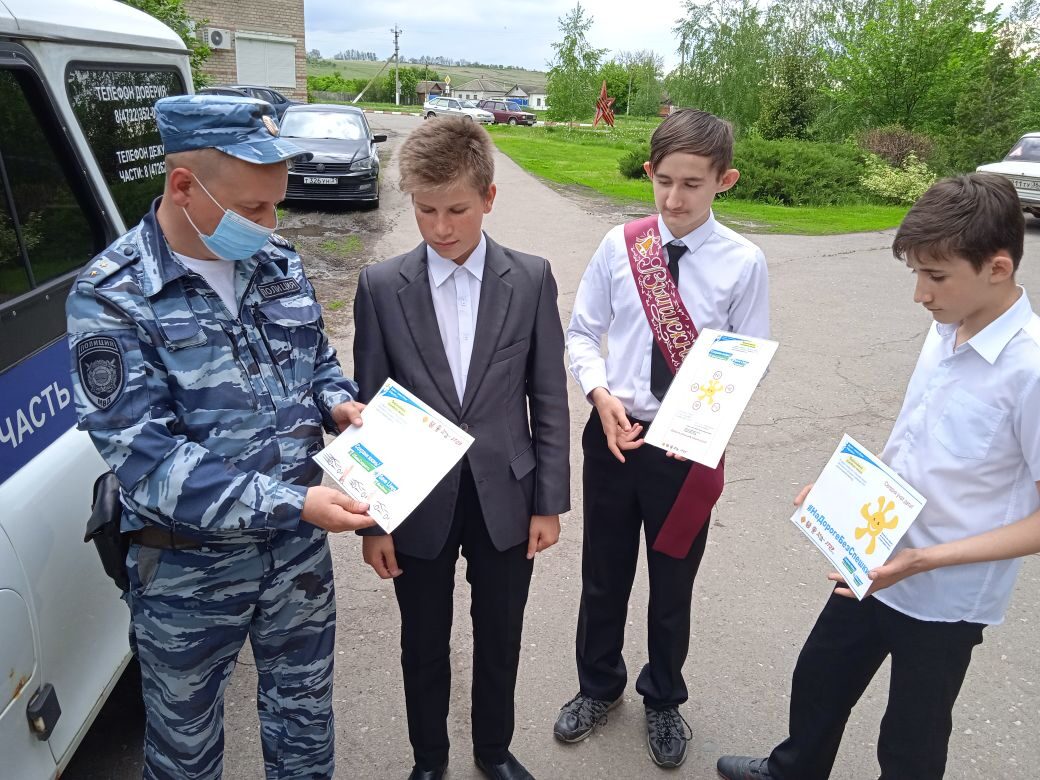 